The City School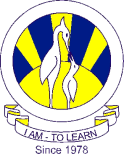 North Nazimabad Boys Campus
Date: 05-11-2016        Class: 11        Subject: Physics       Teache: Saba Junaid
3rd monthly test syllabusMagnetism Electromagnetism